COMUNICADO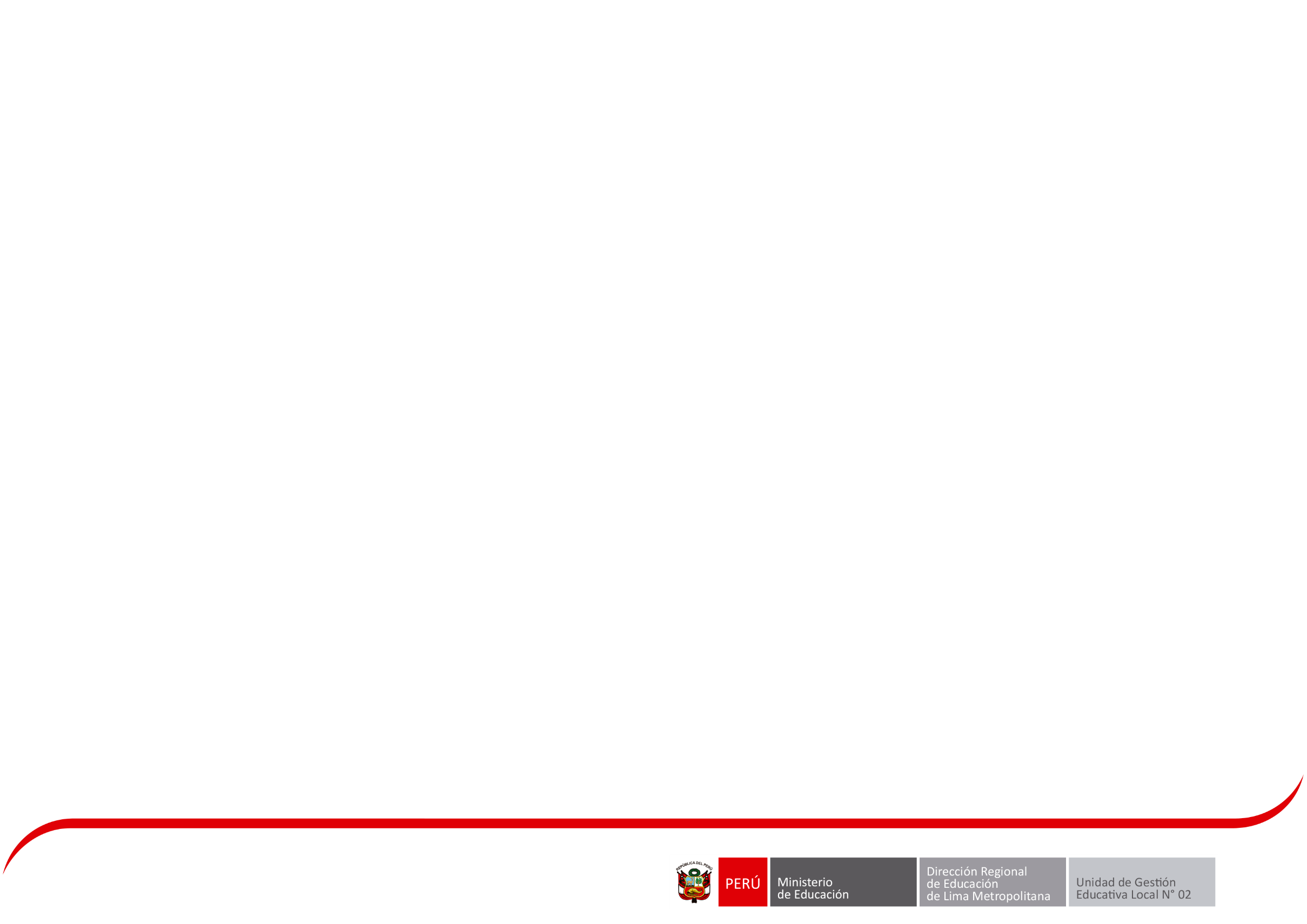 CONVOCATORIA DE CONCURSO PUBLICO PARA CONTRATACIÓN DE TECNICOS DEPORTIVOS PARA II.EE. NUDDE DEL PLAN NACIONAL DE FORTALECIMIENTO DE LA EDUCACIÓN FÍSICA Y EL DEPORTE ESCOLAR PARA EL AÑO 2016 UGEL N° 02- II ETAPA EXCEPCIONAL         R. M. N° 034-2015-MINEDU – R. V. M. N° 096-2015-MINEDUPLAZAS VACANTES         ANEXO N° 0402 PLAZAS NUDDE I.E. RICARDO BENTIN(01 GIMNASIA - 01 NATACIÓN)03 PLAZAS NUDDE I.E. MARÍA PARADO DE BELLIDO(01 VOLEYBOL - 01 FUTSAL – 01 DE ATLETISMO)                            San Martín de Porres, 13 de junio del 2016CONVOCATORIA DE CONCURSO PUBLICO PARA CONTRATACIÓN DE TECNICOS DEPORTIVOS PARA II.EE. NUDDE DEL PLAN NACIONAL DE FORTALECIMIENTO DE LA EDUCACIÓN FÍSICA Y EL DEPORTE ESCOLAR PARA EL AÑO 2016 UGEL N° 02 – II ETAPA EXCEPCIONAL      R. M. N° 034-2015-MINEDU – R. V. M. N° 096-2015-MINEDUANEXO N° 04                            San Martín de Porres, 13 de junio del 2016      COMUNICADOCONVOCATORIA DE CONCURSO PUBLICO PARA LA CONTRATACIÓN DE TECNICOS DEPORTIVOS PARA II.EE. NO NUDDE  Y JUEGOS DEPORTIVOS ESCOLARES NACIONALES DEL PLAN NACIONAL DE FORTALECIMIENTO DE LA EDUCACIÓN FÍSICA Y EL DEPORTE ESCOLAR PARA EL AÑO 2016 UGEL N° 02- II ETAPA EXCEPCIONAL            R. M. N° 034-2015-MINEDU – R. V. M. N° 096-2015-MINEDUPLAZAS VACANTES         ANEXO N° 0507 PLAZAS TECNICOS DEPORTIVOS  2DO. NIVEL                            San Martín de Porres, 13 de junio del 2016    CONVOCATORIA DE CONCURSO PUBLICO PARA LA CONTRATACIÓN DE TECNICOS DEPORTIVOS PARA II.EE. NO NUDDE  Y JUEGOS DEPORTIVOS ESCOLARES NACIONALES DEL PLAN NACIONAL DE FORTALECIMIENTO DE LA EDUCACIÓN FÍSICA Y EL DEPORTE ESCOLAR PARA EL AÑO 2016 UGEL N° 02 – II ETAPA EXCEPCIONAL            R. M. N° 034-2015-MINEDU – R. V. M. N° 096-2015-MINEDUANEXO N° 05                            San Martín de Porres, 13 de junio del 2016      COMUNICADOCONVOCATORIA DE CONCURSO PUBLICO PARA LA CONTRATACIÓN DE TECNICOS DEPORTIVOS PARA II.EE. NO NUDDE  Y JUEGOS DEPORTIVOS ESCOLARES NACIONALES DEL PLAN NACIONAL DE FORTALECIMIENTO DE LA EDUCACIÓN FÍSICA Y EL DEPORTE ESCOLAR PARA EL AÑO 2016 UGEL N° 02- II ETAPA EXCEPCIONAL            R. M. N° 034-2015-MINEDU – R. V. M. N° 096-2015-MINEDULos postulantes que no acrediten los requisitos mínimos, su expediente no será evaluado.Presentar su expediente de acuerdo  al anexo 04  ó  anexo 05.Los postulantes a técnico deportivo para los Núcleos de Desarrollo Deportivo (NUDDE), presentar su expediente en folder rojo.Los postulantes a técnico deportivo para acompañamiento en la organización de los JDEN, presentar su expediente en folder de color azul.Comisión Evaluadora     N°ACTIVIDADFECHADIAS01Publicación de Plazas Vacantes          14 de junio 201601 día02Presentación de Expedientes (Mesa de Partes)          15 de junio 201601 día03Evaluación Curricular (Conforme a los Criterios De Evaluación)          16 de junio 201601 día04Publicación de resultados de la evaluación curricular          17 de junio 201601 día05Presentación de reclamo al cuadro de merito20 de junio 2016 (De 8.00 a 12.30 a.m.)01 día05Absolución de reclamos20 de junio 2016 (De 3.00 a 04.30  a.m.)01 día06Entrevista personal y demostración  de dominio de ofimática (Word, Excel, Power Point)21 de junio 201601 día07Publicación de cuadro de mérito final22 de junio 201601 día08Adjudicación de plazas 23 de junio 201601 día    N°ACTIVIDADFECHADIAS01Publicación de Plazas Vacantes          14 de junio 201601 Día02Presentación de Expedientes (Mesa de Partes)          15 de junio 201601 Día03Evaluación Curricular (Conforme a los Criterios De Evaluación)          16 de junio 201601 Día04Publicación de resultados de la evaluación curricular          17 de junio 201601 Día05Presentación de reclamo al cuadro de merito20 de junio 2016 (De 8.00 a 12.30 a.m.)01 Día05Absolución de reclamos20 de junio 2016 (De 3.00 a 04.30  a.m.)01 Día06Entrevista personal y demostración  de dominio de ofimática (Word, Excel, Power Point)21 de junio 201601 Día07Publicación de cuadro de mérito final22 de junio 201601 Día08Adjudicación de plazas 23 de junio 201601 Día